2021年第45期岁月留痕——阿坝高原小幅油画作品展开幕为进一步展示阿坝州群文美术近年来通过各种提升培训取得的成果。7月24日，由阿坝州文化馆 （州美术馆、州非遗中心）主办，名堂文创承办，阿坝师院美术学院、阿坝州美术家协会、成都市百家百城文化艺术有限公司共同协办的“岁月留痕—阿坝高原小幅油画作品展”在成都名堂艺术生活馆开幕。本次展览汇集了阿坝州5位优秀艺术家创作的60余件小幅油画精品。“岁月留痕—阿坝高原油画小幅油画作品展”以一种以小见大的艺术呈现形式，诠释了阿坝高原之美，为我州全域旅游服务增加了文化元素和艺术内涵，促进了地方文化宣传和旅游形象打造。阿坝州文化馆（州美术馆、州非遗中心）2021年7月26日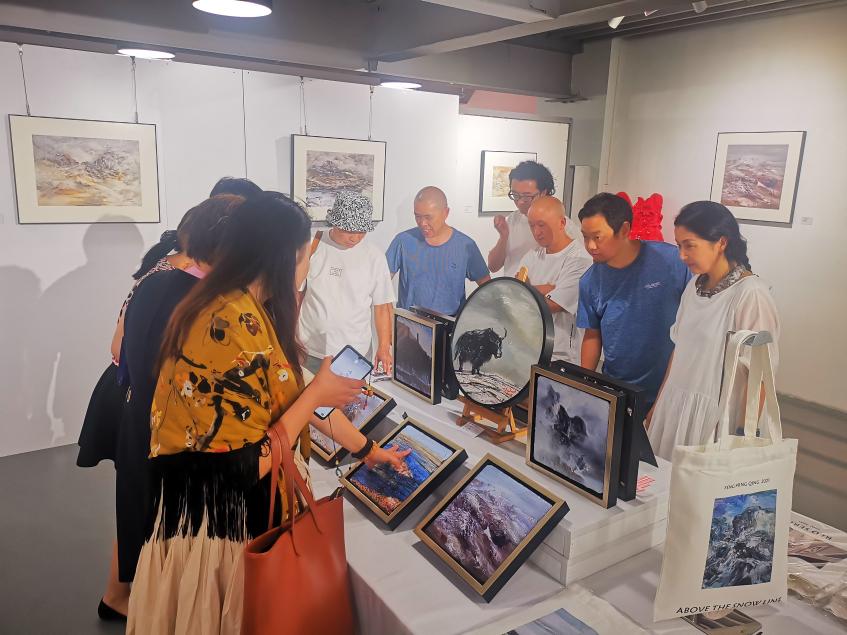 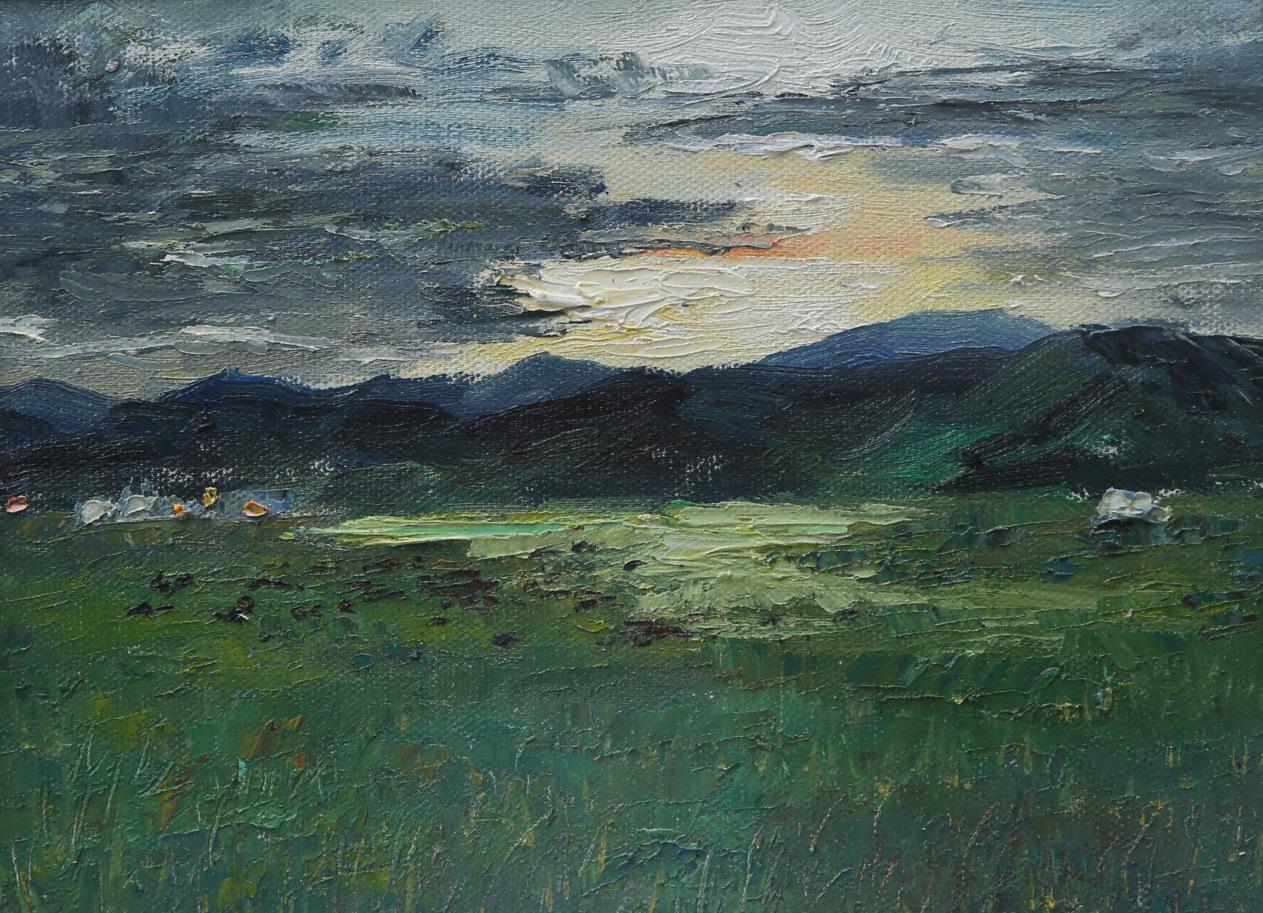 张志勇   《草原黄昏》   布面油画